Freundeskreis Schwedenheim e.V.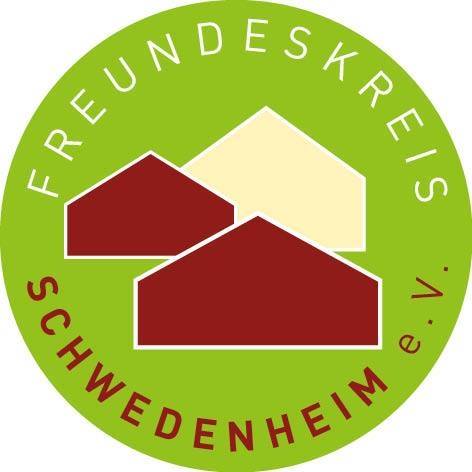 BeitrittserklärungDer Mitgliedsbeitrag beträgt jährlich 20,00 € für Einzelpersonen und 30,00 € für Familien. Darüber hinausgehende Zahlungen sind als Spende steuerlich absetzbar.Der Beitrag wird jeweils im 1. Quartal eines jeden Jahres eingezogen. SEPA-LastschriftHiermit erteile ich dem Verein „Freundeskreis Schwedenheim“ das SEPA-Lastschrift-Mandat zum Einzug des untenstehenden  Betrages für das von mir angegebene Konto.Name, VornameFamilienmitglied (bei Familienbeitrag)Familienmitglied (bei Familienbeitrag)StraßeStraßePLZ / WohnortPLZ / WohnortGeburtstagMail-AdresseMail-AdresseOrt, DatumUnterschriftBetrag:IBAN:Bank:Ort, DatumUnterschriften